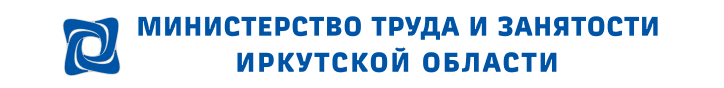 ОГКУ ЦЗН Иркутского района информирует         Как начисляется пособие по безработице

Размер пособия зависит от зарплаты и ограничивается максимальным размером, в случае если заявитель состоял последние 12 месяцев в трудовых отношениях не менее 26 недель.
Минимальный размер пособия начисляется, если заявитель: - состоял за предшествующий увольнению год в трудовых отношениях менее 26 недель;
- впервые ищет работу (ранее не работал);
- прекратил индивидуальную предпринимательскую деятельность.
Период начисления пособия – 6 месяцев.
Период начисления минимального пособия – 3 месяца.
Для граждан предпенсионного возраста – 12 месяцев;
Также на время принятия мер, связанных с противодействием пандемии, Правительством могут приниматься временные решения по установлению размеров пособий отдельным категориям граждан.
